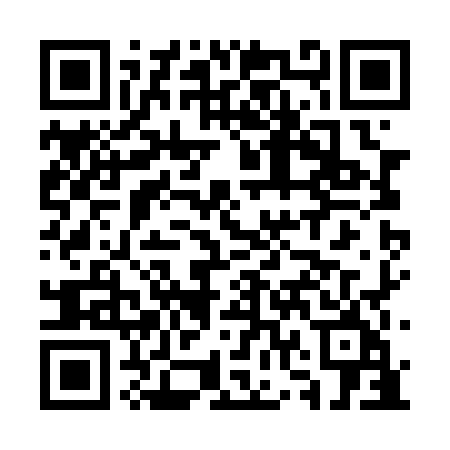 Prayer times for Hazzards Corners, Ontario, CanadaMon 1 Jul 2024 - Wed 31 Jul 2024High Latitude Method: Angle Based RulePrayer Calculation Method: Islamic Society of North AmericaAsar Calculation Method: HanafiPrayer times provided by https://www.salahtimes.comDateDayFajrSunriseDhuhrAsrMaghribIsha1Mon3:365:291:146:358:5910:522Tue3:375:301:146:358:5810:513Wed3:385:301:146:358:5810:504Thu3:395:311:146:358:5810:505Fri3:405:321:156:358:5710:496Sat3:415:321:156:358:5710:487Sun3:425:331:156:348:5710:478Mon3:435:341:156:348:5610:479Tue3:445:351:156:348:5610:4610Wed3:465:351:156:348:5510:4511Thu3:475:361:166:348:5510:4412Fri3:485:371:166:338:5410:4213Sat3:495:381:166:338:5310:4114Sun3:515:391:166:338:5310:4015Mon3:525:401:166:328:5210:3916Tue3:545:411:166:328:5110:3817Wed3:555:411:166:328:5010:3618Thu3:575:421:166:318:4910:3519Fri3:585:431:166:318:4910:3420Sat4:005:441:166:308:4810:3221Sun4:015:451:166:308:4710:3122Mon4:035:461:166:298:4610:2923Tue4:045:471:166:298:4510:2824Wed4:065:481:166:288:4410:2625Thu4:085:501:166:288:4310:2426Fri4:095:511:166:278:4210:2327Sat4:115:521:166:268:4110:2128Sun4:125:531:166:268:3910:1929Mon4:145:541:166:258:3810:1830Tue4:165:551:166:248:3710:1631Wed4:175:561:166:248:3610:14